დამხმარე სახელმძღვანელო  „ყოფაქცევის კულტურა“ შეკვეთის ფორმა             მსურს შევუკვეთო დამხმარე სახელმძღვანელო „ყოფაქცევის  კულტურა“. შეკვეთის შემთხვევაში მასწავლებელს გადაეცემა 1 წიგნი უფასოდ.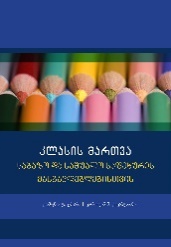 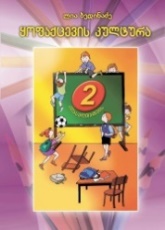 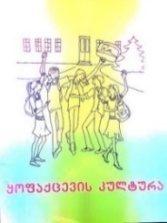 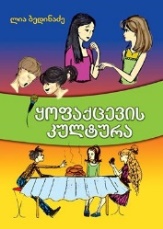 მსურს ჩავერთო ასოციაცია მცოდნელის მიერ გამოცხადებულ პროექტში: „ასწავლე ყოფაქცევის კულტურა“ (ავტორი ლია ბედინაძე,) რომელიც განკუთვნილია დაწყებითი საფეხურის მოსწავლეთათვის. პროექტი მიზანმიმართულია მორალურ-ზნეობრივი, ეთიკურ-ესთეტიკური უნარ-ჩვევებისა  და ზოგასაკაცობრიო ღირებულებების დასანერგად მოზარდებში.წიგნის თანხა შეგიძლიათ გადაიხადოთ ასოციაცია მცოდნელში ან ჩარიცხოთ ბანკში. ასოციაცია "მცოდნელის" საბანკო რეკვიზიტები: ააიპ ასოციაცია მცოდნელი ს/კ 204 53 86 51ს.ს "თი ბი სი" ბანკი, ბ/კ TBCBGE22,  ანგარიშის ნომერი:  GE30TB39 27 83 60 80 100 შეკვეთილი წიგნების გატანა შეგიძლიათ ჩვენი ოფისიდან. შემკვეთის სახელი, გვარისკოლა / მისამართიკლასიტელეფონიშემკვეთის მისამართიელ.ფოსტაწიგნიკლასირაოდენობაფასიჯამიშენიშვნაყოფაქცევის კულტურაავტ ლ. ბედინაძე8 ლარიკლასის მართვაავტ. ე. ემერი, კ. ევერტსონისაბაზო და საშუალო საფეხურის მასწავლებლებისთვის15 ლარიშეკვეთის თარიღი:                  ხელმოწერა:ჯამური თანხა